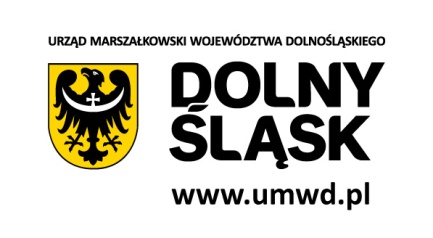 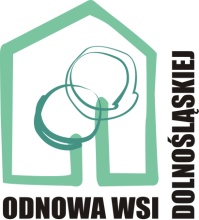 ……………..……………………….                                                                                                                            Miejscowość, dataOświadczenieJa, niżej podpisany/-a oświadczam, że na terenie miejscowości/wsi …………………………………………………………… znajduje się        (nazwa miejscowości/wsi)zbiornik retencyjny, którego właścicielem jest gmina ……………………. .                                                                                              (nazwa gminy)Adres: ………………………………………………………………………………………Numer działki: ………………………………………………….…………………..….Numer Księgi Wieczystej: ………………………………………………….……..…………………………….     Podpis Wnioskodawcy